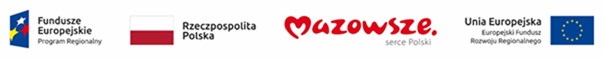 Żyrardów, 23.06.2021 r. ZP.271.2.18.2021.MPNa podstawie art. 271 ust. 1 i 3 oraz art. 286 ust. 1 ustawy z dnia 11 września 2019 r. Prawo zamówień publicznych (Dz. U. z 2019 r poz. 2019 ze zm.) Zamawiający dokonuje zmiany Ogłoszenia o zamówieniu oraz zmiany treści SWZ w postępowaniu pn. „Pełnienie nadzoru inwestorskiego nad przeprowadzeniem remontu oraz termomodernizacji budynków usytuowanych w Żyrardowie”.Zmiana treści SWZ:1. Ofertę należy złożyć w nieprzekraczalnym terminie do dnia 25.06.2021 r do godz. 12:00.2. Otwarcie ofert nastąpi w dniu 25.06.2021 r o godz. 13:003. Termin związania ofertą upływa w dniu 24.07.2021 r.W załączeniu Zamawiający udostępnia Ogłoszenie o zmianie ogłoszenia o zamówieniu.                                  (-) Z upoważnienia Prezydenta Miasta Żyrardowa                                                           Katarzyna Krawczyk                                              Zastępca Prezydenta Miasta Żyrardowa